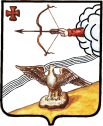 АДМИНИСТРАЦИЯ ОРЛОВСКОГО РАЙОНАКИРОВСКОЙ ОБЛАСТИПОСТАНОВЛЕНИЕ13.04.2020									№ 198-пг. Орлов«Об организации образовательной деятельности в МКОУ ДО «Орловская ДШИ»         Во исполнение приказа Министерства культуры Российской Федерации от 03.03.2020 № 428 «О мерах по реализации находящимися в ведении Министерства культуры Российской Федерации организациями Указа Президента Российской Федерации от 2 апреля 2020 № 239 «О мерах по обеспечению санитарно-эпидемиологического благополучия населения на территории Российской Федерации в связи с распространением новой коронавирусной инфекции (COVID-19)», распоряжения Министерства образования Кировской области от 01.04.2020 № 375,  в целях усиления мер по недопущению распространения заболеваемости среди населения, принимая во внимание сложную эпидемиологическую обстановку администрация Орловского района ПОСТАНОВЛЯЕТ:1.    Руководителю МКУ ДО «Орловская ДШИ»обеспечить переход на электронное обучение с использованием  дистанционных образовательных технологий:         1.1. Разработать и утвердить локальный акт (приказ, положение) об организации дистанционного обучения, порядок оказания учебно - методической помощи обучающимся (индивидуальных консультаций) и проведения текущего контроля и итогового контроля по учебным дисциплинам;          1.2.   Перевести учебный процесс обучающихся на основании заявлений родителей (законных представителей) на дистанционный режим обучения с применением электронного обучения и дистанционных образовательных технологий (далее – дистанционное обучение), ознакомить с расписанием занятий, графиком проведения текущего контроля и итогового контроля по учебным дисциплинам.          1.3. Сформировать расписание занятий на каждый учебный день в соответствии с учебным планом по каждой дисциплине, предусматривая дифференциацию по классам и сокращение времени проведения урока до 30 минут, осуществлять контроль за процессом обучения, обеспечить выполнение учебного плана, соблюдение требования СанПин;           2.  Приступить к обучению в штатном режиме по образовательным программам с применением электронного обучения и дистанционных образовательных технологий с 13.04.2020г.          3.    Контроль за выполнением настоящего приказа оставляю за собой.4.     Опубликовать постановление в Информационном бюллетене органов местного самоуправления муниципального образования Орловский муниципальный район Кировской области. 5.     Постановление вступает в силу после официального опубликования.Глава администрацииОрловского района           С.С. Целищев